МУНИЦИПАЛЬНОЕ БЮДЖЕТНОЕ УЧРЕЖДЕНИЕДОПОЛНИТЕЛЬНОГО ОБРАЗОВАНИЯ  «ДЕТСКО-ЮНОШЕСКАЯ СПОРТИВНАЯ ШКОЛА №1»Методическая разработка«Понятие экстремизм и типы экстремистских движений. Профилактика экстремизма и терроризма в молодежной среде»                                                                         Материал подготовлен                                                                                   Н.Н. Задорожной,                                                                         методистомг. Константиновск2024г.Оглавление1. Введение2. Понятие экстремизм и типы экстремистских движений3. Молодежный экстремизм4. Формы проявления современного экстремизма5. Экстремизм – рычаг терроризма6. Правовые аспекты7. Какая ответственность предусмотрена за экстремизм?8. Как оградить себя и близких от экстремистской пропаганды?9. ВыводыПонятие экстремизм и типы экстремистских движений.Проблема экстремизма затронула многие страны. Феномен дискриминационного насилия имеет давнюю и трагическую историю. Колониальное прошлое многих государств обусловило возникновение смешанных обществ, в которых цвет кожи человека, национальная, религиозная или этническая принадлежность определяли его правовой статус. Но даже сегодня среди факторов, которые вызывают особую тревогу, - постоянный рост преступлений, связанных с насилием на почве расовой, религиозной, а также национальной нетерпимости. Борьба с экстремизмом очень важна. Потому что ксенофобия и расизм в отношении иностранцев нередко приобретают масштабы социальных явлений, а ряд убийств и случаев жестокого обращения вызывает большую обеспокоенность ростом деструктивной агрессии в социуме. Противодействие экстремизму - одна из главных задач любого государства. Это залог его безопасности. Понятие «экстремизм» Данное понятие тесно связано с крайностями. Экстремизм - это приверженность в идеологии и политике к крайним позициям во взглядах и выбор таких же средств для достижения определенных целей. Термин означает в переводе "предельный", "критический", "невероятный", "крайний". Экстремизм – это течение, которое выступает против существующих общин, структур и институтов, пытаясь нарушить их стабильность, ликвидировать для достижения своих целей. Делается это преимущественно силовыми способами. Экстремизм - это не только пренебрежение общепринятыми правилами, нормами, законами, но и негативное социальное явление. Характеристика экстремизма Одновременная приверженность к крайним действиям и взглядам возможна в любой сфере общественной жизни. Каждое преступление - это также крайняя степень антисоциального поведения, острая форма социального конфликта, выход за нормы, но мы же не называем всю преступность экстремизмом. Потому что эти понятия разные. Под экстремизмом следует понимать четко определенное явление. Некоторые исследователи определяют экстремизм как привязанность, преданность крайним мерам и взглядам (как правило, в политике). Они отмечают, что экстремизм проявляется в различных сферах человеческой жизнедеятельности: политике, межнациональных и межэтнических отношениях, религиозной жизни, экологической сфере, искусстве, музыке, литературе и др.Кто такой экстремист? Понятие "экстремист" часто ассоциируется с лицом, которое использует и защищает насилие в противовес общепринятым нормам общества. Иногда так называют людей, которые пытаются навязать свою волю социуму с помощью силы, но не так, как правительство или конституционное большинство. Существует и другое мнение, согласно которому экстремизм – это не просто и не всегда течение, которое отождествляется с насильственным фактором. Итак, экстремизм можно рассматривать как способ радикального возражения против не только законодательных правил, но и общественных норм - установленных правил поведения. Молодежный экстремизм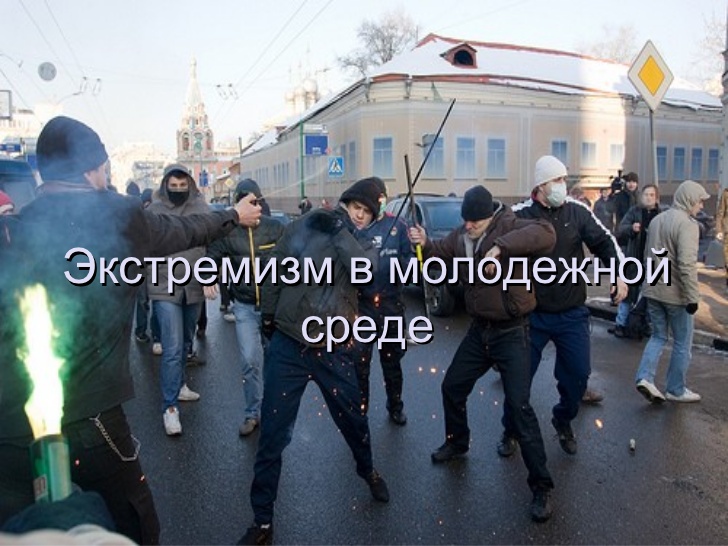 Юношеский экстремизм в России – явление относительно новое. Существует ряд нерешенных проблем, связанных с исследованиями и предотвращением преступлений экстремистского характера, совершаемых молодежью в составе группы. Экстремизм в молодежной среде постоянно набирает обороты. Это, например, такие движения, как скинхеды, антифа. Преступность и экстремизмПреступный экстремизм - это противоправное, общественно опасное деяние лица или группы лиц, направленное на достижение своих целей, основанное на базе крайних идеологических, политических и других взглядов. Следуя такому пониманию, вполне обоснованным будет утверждение о том, что практически каждое преступление и является проявлением экстремизма. Преступность, связанную с проявлением различных его форм, невозможно рассмотреть в полной мере без исследования экстремизма как негативного социального фактора и его соотношения с механизмом государственной власти и социального управления. Расово-националистический экстремизмОдним из распространенных типов является национальный экстремизм. Как правило, это проявление крайних взглядов в сфере и по поводу взаимного сосуществования различных этносов и рас. Одним из посягательств являются именно этносы во всем их разнообразии.Экстремизм известен человечеству с давних времен, с тех пор, когда власть над окружающими людьми начала приносить материальные выгоды и поэтому превратилась в предмет стремлений отдельных личностей. Они пытались достичь вожделенной цели любыми средствами. При этом их не смущали моральные принципы и барьеры, общепринятые правила, традиции, интересы других людей. Цель всегда и во все времена оправдывала средства, а персоны, которые стремились к вершинам власти, не останавливались даже перед использованием самых жестоких и варварских мер, включая уничтожение, открытое насилие, терроризм. Мировые тенденцииВ мире радикальные движения протеста направлены на изменение сознания человека. Итак, сейчас выделяют три основных вида таких движений: антиглобалисты, неоанархисты и энвайронменталисты. Антиглобалисты - сепаратистское движение за национальное освобождение и сохранение этнической уникальности. Неоанархисты выступают за сопротивление централизованному государственному аппарату снизу вверх и доминирование общества над государством. Энвайронменталисты, - это движение, направленное на решение одной из проблем - выживание. Борьба с экстремизмом отнимает много сил и времени у всех мировых спецслужб и органов правопорядка. Типы экстремистских движенийРазграничивать экстремистские сообщества и преступные объединения, посягающие на личность и права граждан, следует по следующим признакам:1. Экстремистское движение, созданное с целью осуществления преступлений, а также разрабатывающее планы и/или условия для их совершения. Целью создания преступного объединения выступает само насилие над гражданами, причинение вреда их здоровью, побуждение к отказу от исполнения гражданских обязанностей или к совершению других противоправных действий. 2. Экстремистское сообщество, созданное для совершения преступлений малой или средней тяжести. Деятельность преступного объединения соединена с совершением преступлений всех степеней тяжести. 3. Экстремистское движение, созданное с целью подготовки к совершению преступлений экстремистского толка на основе идеологической, расовой, политической, религиозной или национальной ненависти. Наличие этих мотивов является обязательным, конструктивным признаком экстремистского сообщества. Чисто преступное объединение может быть образовано по различным мотивам, которые не являются определяющими. ИнтернетНаиболее эффективным средством массового информационного воздействия террористов на молодежь становится Интернет. Это легкий доступ к аудитории, обеспечение анонимной коммуникации, слабое регулирование этого вопроса на государственном уровне, глобальное распространение, высокая скорость передачи информации, дешевизна и простота в использовании, мультимедийные возможности. Экстремисты широко используют дезинформацию, запугивание, манипуляцию общественным сознанием, подмену понятий и фактов, используют Интернет для вербовки новых членов, включая террористов- смертников. Спецслужбами и правоохранительными органами фиксируется использование идеологами террористических организаций все новых средств коммуникации для наибольшего охвата аудитории. Значительным идеологическим ресурсом экстремистов, террористов и бандподполий является обучение молодых граждан России в зарубежных теологических учебных заведениях. Для противодействия этим негативным тенденциям мы должны сосредоточить свои усилия на работе по следующим направлениям: - информационно-аналитическое обеспечение противодействия терроризму и экстремизму (профилактических бесед, проведение круглых столов с привлечением компетентных экспертов, проведением дискуссий, показом видеороликов и  выпуском памяток, плакатов и так далее);- пропагандистское обеспечение (подача объективной информации);- контрпропагандистское (адекватная и своевременная реакция на дезинформацию, выступления, высказывания); - идеологическое (формирование религиозной и межнациональной терпимости, патриотизма, приоритетов общечеловеческих ценностей);- образовательное направление (создание системы подготовки активистов с последующей проводимой работой с учащимися школ и). Подобную работу следует вести системно.ИтогиСовременный экстремизм - одно из самых разрушительных явлений. Оно влияет не только на правосознание, но и вообще на образ мыслей и жизни людей. Для необходимых многочисленных реформ, проводимых сегодня практически во всех сегментах государства, экстремизм выступает весомой угрозой на пути достижения успеха. В связи с этим необходимо выработать эффективные мероприятия по нейтрализации наиболее опасных проявлений негативного течения. Борьба с экстремизмом не должна опираться только на силовые методы. Они, как правило, дают лишь временный эффект. Профилактика экстремизма является залогом успеха развития любого общества. Идеология противодействию экстремизма и терроризма должна изменить психологию людей и сформировать правильное воздействие на мировоззрение молодежи, а также быть более развита и результативна, чем система агитации и каналы распространения террористических идей.Целенаправленно организованная работа с молодежью поможет разрешить территориальные, социальные, конфессиональные, культурные и любые другие проблемы и противоречия. То есть, необходимо формировать антитеррористическую идеологию.Формы проявления современного экстремизма.ЭКСТРЕМИЗМ - РЫЧАГ ТЕРРОРИЗМА.Экстремисты – люди, которые:Психологический портрет экстремиста:Как распознать экстемиста:Призываем тебя сформировать свое сознание по неприятию идеологии экстремизма и терроризма!Правовые аспекты.Деятельность экстремистски настроенных лиц (в том числе несовершеннолетних), их организованных групп, пропагандирующих и реализующих экстремистские идеи в российском обществе, а также лиц, финансирующих экстремизм, должностных лиц, оказывающих содействие экстремистам, «прикрывающих» их или преступно бездействующих в борьбе с экстремизмом, носит антиконституционный характер и представляет реальную угрозу национальной безопасности РФ. Существующие реалии в сфере экстремистской преступности требуют жестких мер по пресечению экстремистских действий антигосударственной направленности и привлечению лиц, причастных к их совершению, к уголовной ответственности по всей строгости закона.Федеральный закон от 25 июля 2002 г. N 114-ФЗ "О противодействии экстремистской деятельности"Настоящим Федеральным законом в целях защиты прав и свобод человека и гражданина, основ конституционного строя, обеспечения целостности и безопасности Российской Федерации определяются правовые и организационные основы противодействия экстремистской деятельности, устанавливается ответственность за ее осуществлениеСтатья 3. Основные направления противодействия экстремистской деятельностиПротиводействие экстремистской деятельности осуществляется по следующим основным направлениям:- принятие профилактических мер, направленных на предупреждение экстремистской деятельности, в том числе на выявление и последующее устранение причин и условий, способствующих осуществлению экстремистской деятельности;- выявление, предупреждение и пресечение экстремистской деятельности общественных и религиозных объединений, иных организаций, физических лиц.Статья 15. Ответственность граждан Российской Федерации, иностранных граждан и лиц без гражданства за осуществление экстремистской деятельностиЗа осуществление экстремистской деятельности граждане Российской Федерации, иностранные граждане и лица без гражданства несут уголовную, административную и гражданско-правовую ответственность в установленном законодательством Российской Федерации порядке.В целях обеспечения государственной и общественной безопасности по основаниям и в порядке, которые предусмотрены федеральным законом, лицу, участвовавшему в осуществлении экстремистской деятельности, по решению суда может быть ограничен доступ к государственной и муниципальной службе, военной службе по контракту и службе в правоохранительных органах, а также к работе в образовательных учреждениях и занятию частной детективной и охранной деятельностью.В случае, если руководитель или член руководящего органа общественного или религиозного объединения либо иной организации делает публичное заявление, призывающее к осуществлению экстремистской деятельности, без указания на то, что это его личное мнение, а равно в случае вступления в законную силу в отношении такого лица приговора суда за преступление экстремистской направленности соответствующие общественное или религиозное объединение либо иная организация обязаны в течение пяти дней со дня, когда указанное заявление было сделано, публично заявить о своем несогласии с высказываниями или действиями такого лица. Если соответствующие общественное или религиозное объединение либо иная организация такого публичного заявления не сделает, это может рассматриваться как факт, свидетельствующий о наличии в их деятельности признаков экстремизма.Российская Федерация в соответствии с международными договорами Российской Федерации сотрудничает в области борьбы с экстремизмом с иностранными государствами, их правоохранительными органами и специальными службами, а также с международными организациями, осуществляющими борьбу с экстремизмом.Президент Российской Федерации В. ПутинФедеральный закон от 6 марта 2006 г. N 35-ФЗ О противодействии терроризмуНастоящий Федеральный закон устанавливает основные принципы противодействия терроризму, правовые и организационные основы профилактики терроризма и борьбы с ним, минимизации и (или) ликвидации последствий проявлений терроризма, а также правовые и организационные основы применения Вооруженных Сил Российской Федерации в борьбе с терроризмом.Концепцией противодействия терроризму в Российской Федерации, утвержденной Президентом Российской Федерации 5 октября 2009 года, одним из направлений профилактики терроризма определено: противодействие распространению идеологии терроризма путем обеспечения защиты единого информационного пространства Российской Федерации; совершенствование системы информационного противодействия терроризму. Определение идеологии терроризма дано в Комплексном плане противодействия идеологии терроризма в Российской Федерации на 2013 – 2018 годы, утвержденном Президентом Российской Федерации 26 апреля 2013 года (№ Пр-1069). Под идеологией терроризма (террористическая идеология) в данном плане понимаются совокупность идей, концепций, верований, догматов, целевых установок, лозунгов, обосновывающих необходимость террористической деятельности и направленных на мобилизацию людей для участия в этой деятельности. «Экстремизм – необходимое условие терроризма». Какая ответственность предусмотрена за экстремизм?Российским законодательством предусмотрена уголовная ответственность за совершение преступлений экстремистской направленности.К числу таких преступлений относятся преступления, совершенные по мотивам политической, идеологической, расовой, национальной или религиозной ненависти или вражды либо по мотивам ненависти или вражды в отношении какой-либо социальной группы, предусмотренные соответствующими статьями особенной части Уголовного кодекса Российской Федерации (например, статьями 280, 282, 282.1, 282.2 УК РФ, п. «л» ч. 2 ст. 105, п. «е» ч. 2 ст. 111 УК РФ, п. «б» ч. 1 ст. 213 УК РФ), а также иные преступления, совершенные по указанным мотивам, которые в соответствии с пунктом «е» части 1 статьи 63 Уголовного кодекса Российской Федерации признаются обстоятельством, отягчающим наказание.Совершение подобных преступлений влечет наказание в виде лишения свободы на определенный срок, а в случае убийства по мотивам политической, идеологической, расовой, национальной или религиозной ненависти или вражды в отношении какой-либо социальной группы – пожизненное лишение свободы.Согласно закону «Об информации, информационных технологиях и о защите информации» генеральная прокуратура наделена  полномочиями по ограничению доступа к информационным ресурсам, распространяющим информацию, содержащую призывы к массовым беспорядкам, осуществлению экстремистской деятельности, участию в массовых мероприятиях, проводимых с нарушением установленного порядка, включая случай поступления уведомления о распространении такой информации от органов власти, органов местного самоуправления, организаций или граждан. Иными словами, любой гражданин может обратиться в генпрокуратуру и сообщить о ставших ему известными фактах экстремистской деятельности.Как оградить себя и близких от экстремистской пропаганды?Эксперты советуют рассказать своим родным и близким об опасности экстремизма, а также попросить их придерживаться следующих простых правил:- не вступайте в диалог с проповедниками, подошедшими к вам на улице и предлагающими посетить собрание организации;- не пытайтесь отстаивать свои убеждения при первой же встрече с проповедниками любой организации;- если вы решите задать вопросы о структуре организации, то делайте это без агрессии или скрытой иронии;- если вам предложили листовку, брошюру, журнал, поблагодарите и вежливо откажитесь;- ваша цель — разобраться и не попасть в сети деструктивной организации;- для сохранения душевного и физического здоровья подумайте, стоит ли причинять боль родным и близким, вступая в ряды объединений нетрадиционного направления;- не пытайтесь найти цель в жизни, успех и покой в рядах организаций, миссий, церквей нетрадиционного направления.ВыводыУгроза будет сохраняться до тех пор, пока существует система воспроизводства инфраструктуры терроризма, ключевыми звеньями которой являются идеология терроризма, вдохновители и носители террористической идеи, а также каналы ее распространения. Подавить деятельность террористических структур сложно, но еще сложнее победить терроризм идеологически. Конечная цель этой работы - изменить правовую психологию молодежи, добиться отторжения самой мысли о возможности применения террористических методов для разрешения территориальных, социальных, конфессиональных, культурных и любых других проблем и противоречий, то есть необходимо формировать антитеррористическую идеологию.Будущее мира за новым поколением! Так давайте сделаем так, чтобы этот мир был полон тепла и любви. Это в наших руках! В руках каждого!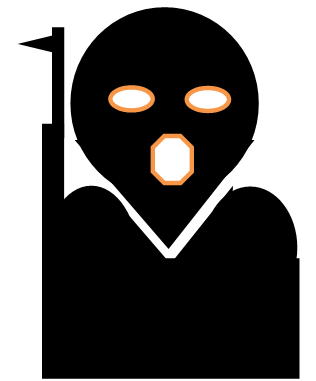 Призывают к нарушению целостности страныПрисваивают себе властные полномочияСоздают незаконные вооруженные группировкиПризывают вливаться в группировкиОсуществляют террористическую деятельностьФинансируют ее или содействуют ее осуществлениюОскверняют флаг, герб, гимнРаспространяют ложь и клеветуРазжигают взаимную ненавистьПризывают к насилию, сеют страхи и панику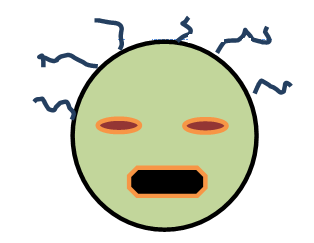 АгрессивныйЖестокийРадикальныйМножество предрассудковСтереотипное мышлениеИррациональное поведениеНизкий уровень образования и общей культуры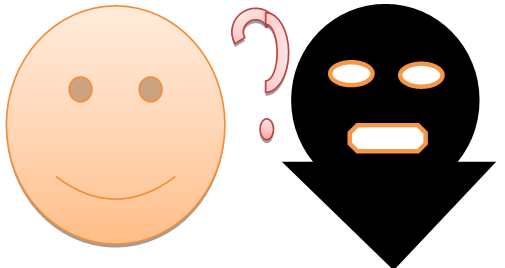 Мания величияФанатизмЖелание манипулироватьСклонность к рискованному поведению и обесценивание чужой жизниПоиск врагаИдентификация себя с героем